Об утверждении  Регламента сопровождения инвестиционных проектов, реализуемых и (или) планируемых к реализации на территории Канашского муниципального округа Чувашской Республики  В соответствии с Законом Чувашской Республики от 25 мая 2004 г. № 8 «О государственной поддержке инвестиционной деятельности в Чувашской Республике», в целях стимулирования инвестиционной активности и привлечения средств инвесторов для развития экономики Канашского муниципального округа Чувашской Республики, своевременного и качественного исполнения инвесторами обязательств по инвестиционным проектам, Администрация Канашского муниципального округа Чувашской Республики постановляет: Утвердить прилагаемый Регламент сопровождения инвестиционных проектов, реализуемых и (или) планируемых к реализации на территории Канашского муниципального округа Чувашской Республики.Контроль за исполнением настоящего распоряжения возложить на заместителя главы администрации – начальника управления сельского хозяйства, экономики и инвестиционной деятельности администрации Канашского муниципального округа Чувашской Республики.Настоящее постановление  вступает в силу после его официального опубликования. Глава муниципального округа	                                                                            С. Н. МихайловУТВЕРЖДЕНпостановлением администрации Канашского муниципального округа Чувашской Республикиот 13.11.2023 № 1374Регламентсопровождения инвестиционных проектов, реализуемых и (или) планируемых к реализации на территории Канашского муниципального округа Чувашской РеспубликиОбщие положения1.1. Настоящий Регламент сопровождения инвестиционных проектов по принципу «одного окна», реализуемых и (или) планируемых к реализации на территории Канашского муниципального округа Чувашской Республики (далее - Регламент) определяет порядок взаимодействия администрации Канашского муниципального округа Чувашской Республики и потенциальных инвесторов при сопровождении инвестиционных проектов, реализуемых и (или) планируемых к реализации на территории Канашского муниципального округа Чувашской Республики, по принципу «одного окна» в целях снижения административных барьеров при их реализации.1.2.  Для целей настоящего Регламента используются термины и понятия в соответствии с действующим законодательством, а также следующие определения: инвестор – субъект инвестиционной деятельности, осуществляющий вложение собственных и привлеченных средств в форме инвестиций в соответствии с законодательством Российской Федерации, Чувашской Республики, Канашского муниципального округа Чувашской Республики и обеспечивающий их целевое использование в ходе осуществления инвестиционной деятельности на территории Канашского муниципального округа Чувашской Республики;инициатор инвестиционного проекта – физическое или юридическое лицо, предлагающее к реализации инвестиционный проект на территории Канашского муниципального округа Чувашской Республики;субъект инвестиционной деятельности – физические и юридические лица, в том числе иностранные, а также государственные органы Чувашской Республики, органы местного самоуправления Канашского муниципального округа Чувашской Республики, иностранные государства и международные организации, выступающие в качестве инвесторов, заказчиков, подрядчиков, пользователей объектов капитальных вложений, и другие лица;инвестиционная деятельность – вложение инвестиций и осуществление практических действий в целях получения прибыли и (или) достижения иного полезного эффекта;инвестиционный проект – программа инвестиционной деятельности инвестора, имеющая конкретную цель, определенные сроки осуществления, ресурсы, а также бизнес-план и необходимую документацию, разрабатываемую в соответствии с действующим законодательством;инвестиционный портал Чувашской Республики – специализированный интернет-сайт об инвестиционной деятельности на территории Чувашской Республики в информационно-коммуникационной сети Интернет: investchr.ru;реестр инвестиционных проектов – перечень инвестиционных проектов, планируемых и (или) реализуемых на территории Канашского муниципального округа Чувашской Республики;инвестиционный уполномоченный - ответственное лицо за оказание содействия в реализации инвестиционных проектов на территории Канашского муниципального округа Чувашской Республики.Формы и цели сопровождения инвестиционных проектов2.1.  Сопровождение инвестиционных проектов, реализуемых и (или) планируемых к реализации на территории Канашского муниципального округа Чувашской Республики, осуществляется в форме консультационного, информационного, а также организационного содействия инвестору, направленного на реализацию инвестиционного проекта и достижения инвестором следующих целей:ускоренное рассмотрение вопросов, возникающих в ходе реализации проекта;контроль за своевременным получением инвестором необходимых согласований и разрешений; содействие в создании инфраструктуры бизнеса;оперативную организацию переговоров, встреч, совещаний, консультаций, направленных на решение вопросов, возникающих в процессе реализации инвестиционного проекта;подготовку соглашений в инвестиционной сфере в соответствии с действующим законодательством.Информационно-консультационная поддержка Инвестору предполагает получение Инвестором рекомендаций и необходимых разъяснений по вопросам предоставления мер муниципальной поддержки инвестиционной деятельности в Канашском муниципальном округе Чувашской Республики, подготовки бесплатных бизнес-планов, финансовых моделей, подбора инвестиционной площадки и другим вопросам, связанным с реализацией инвестиционного проекта, относящимся к компетенции администрации Канашского муниципального округа Чувашской Республики.Организационная поддержка Инвестору предполагает оперативную организацию заседаний Координационного совета по развитию инвестиционной и предпринимательской активности, защите прав предпринимателей Канашского муниципального округа Чувашской Республики, организацию совещаний, переговоров, встреч, консультаций, содействие в получении информационной поддержки по вопросам, входящим в компетенцию государственных органов Чувашской Республики, кредитных организаций, фондов и других коммерческих предприятий; участию Инвестора в выставках, ярмарках, семинарах, круглых столах и иных мероприятиях, необходимых для реализации инвестиционного проекта, а также другие организационные мероприятия, направленные на реализацию инвестиционного проекта на территории Канашского муниципального округа Чувашской Республики.Формы сопровождения могут быть применены как совместно, так и раздельно, в зависимости от потребностей Инвестора.	3. Регламент сопровождения инвестиционных проектов 3.1. Основанием для сопровождения инвестиционного проекта по принципу «одного окна» и включения его в реестр инвестиционных проектов Канашского муниципального округа Чувашской Республики, является обращение в администрацию Канашского муниципального округа Чувашской Республики в устной или письменной форме с целью получения информации, связанной с осуществлением инвестиционной деятельности, рекомендаций и необходимых разъяснений по вопросам включения инвестиционного проекта в Реестр, предоставления всех видов муниципальной поддержки при реализации инвестиционного проекта, а также о порядке сопровождения инвестиционных проектов.В ходе рассмотрения устного обращения Инвестора администрацией Канашского муниципального округа Чувашской Республики обеспечивается содействие в подготовке письменного обращения в случае необходимости обеспечения сопровождения инвестиционного проекта.Письменное обращение Инвестора о сопровождении инвестиционного проекта готовится по форме согласно Приложению 1 к настоящему Регламенту (далее - Обращение) с приложением Резюме, заполненного по форме согласно Приложению 2 к настоящему Регламенту.Инвестор несет ответственность за полноту и достоверность представленных данных, расчетов и обоснований.Администрация Канашского муниципального округа Чувашской Республики в течение трех рабочих дней с момента поступления Обращения определяет область (сферу) муниципального управления, в которой реализуется и (или) планируется к реализации инвестиционный проект, и принимает решение о рассмотрении Обращения либо о его возврате на доработку по основаниям, предусмотренным пунктом 3.6. настоящего Регламента.Обращение возвращается в случае:несоответствия представленных документов Приложениям 1, 2 настоящего Регламента;предоставления неполной информации;инвестор находится в стадии банкротства или ликвидации;поступления сведения о том, что инвестор при реализации инвестиционного проекта намеревается осуществлять либо осуществляет деятельность, противоречащую законодательству Российской Федерации и Чувашской Республики;наличие признаков ликвидации или банкротства, а также введённых в отношении организации процедура банкротства в установленном законодательством Российской Федерации порядке;отсутствие информации об инвесторе в Едином государственном реестре юридических лиц или Едином государственном реестре индивидуальных предпринимателей.В случае устранения обстоятельств, послуживших основанием для возврата документов, Инвестор вправе повторно обратиться в администрацию Канашского муниципального округа Чувашской Республики за сопровождением инвестиционного проекта в соответствии с настоящим Регламентом.В случае соответствия представленных документов требованиям, установленным пунктом 3.3. настоящего Регламента, администрация Канашского муниципального округа Чувашской Республики принимает решение о рассмотрении Обращения.Администрация Канашского муниципального округа Чувашской Республики в течение пятнадцати календарных дней со дня принятия решения о рассмотрении Обращения готовит заключение о целесообразности или нецелесообразности сопровождения инвестиционного проекта на основе критериев, предусмотренных пунктом 4.2. настоящего Регламента, после чего направляет его инвестиционному уполномоченному с приложением Обращения и всего пакета документов.В ходе подготовки заключения о целесообразности или нецелесообразности сопровождения инвестиционного проекта структурное подразделение администрации Канашского муниципального округа Чувашской Республики (далее - структурное подразделение) вправе проводить рабочие совещания, заседания Координационного совета по развитию инвестиционной и предпринимательской активности, защите прав предпринимателей Канашского муниципального округа Чувашской Республики, иные совещания с привлечением специалистов администрации Канашского муниципального округа Чувашской Республики.3.9. Инвестиционный уполномоченный в течение пяти рабочих дней с момента поступления заключения о целесообразности или нецелесообразности сопровождения инвестиционного проекта, подготовленного структурным подразделением на основании критериев, предусмотренных пунктом 4.2. настоящего Регламента, принимает одно из следующих решений:о сопровождении инвестиционного проекта;об отказе в сопровождении инвестиционного проекта.3.10. Решение о сопровождении или об отказе в сопровождении инвестиционного проекта инвестиционным уполномоченным оформляется путем проставления соответствующей резолюции на листе согласования указанного заключения, после чего инвестиционный уполномоченный возвращает структурному подразделению пакет документов для подписания и направления ответа Инвестору.3.11. Администрация Канашского муниципального округа Чувашской Республики в течение десяти рабочих дней после получения пакета документов с резолюцией инвестиционного уполномоченного информирует Инвестора о принятом инвестиционным уполномоченным решении.В случае принятия инвестиционным уполномоченным решения о сопровождении инвестиционного проекта структурное подразделение:1) в письменном ответе Инвестору указывает следующую информацию:о порядке включения инвестиционного проекта в Реестр;о возможных формах муниципальной поддержки инвестиционной деятельности в Канашском муниципальном округе Чувашской Республики, на которые может претендовать Инвестор, а также о механизме их получения и перечне необходимых для этого документов;2) совместно с потенциальным инвестором разрабатывает Дорожную карту по реализации инвестиционного проекта. Администрация Канашского муниципального округа Чувашской Республики в течение десяти рабочих дней совместно с Инвестором составляет проект Дорожной карты по форме согласно Приложению 3 к настоящему Регламенту.При сопровождении инвестиционного проекта Администрация Канашского муниципального округа Чувашской Республики и (или) ответственные исполнители обеспечивают в установленные сроки реализацию задач и выполнение мероприятий, предусмотренных Дорожной картой.Оценка целесообразности сопровождения инвестиционного проекта4.1. Оценка целесообразности или нецелесообразности сопровождения инвестиционного проекта проводится администрацией Канашского муниципального округа Чувашской Республики на основе анализа представленных Инвестором документов, предусмотренных пунктом 3.3. настоящего Регламента с учетом критериев, предусмотренных пунктом 4.2. настоящего Регламента.4.2. Сопровождение инвестиционного проекта считается целесообразным при его соответствии следующим критериям:инвестиционный проект реализуется в сфере, которые относятся к полномочиям администрации Канашского муниципального округа Чувашской Республики, предусмотренным действующим законодательством;инвестиционный проект относится к приоритетным направлениям инвестиционной политики Канашского муниципального округа Чувашской Республики в соответствии с инвестиционным профилем Канашского муниципального округа Чувашской Республики;инвестиционный проект предусматривает капитальные вложения;инвестиционный проект реализуется на территории Канашского муниципального округа Чувашской Республики;цели, задачи, объемы капитальных вложений проекта соразмерны и соответствуют реальной действительности.4.3. В случае несоответствия инвестиционного проекта одному из критериев, предусмотренных пунктом 4.2. настоящего Регламента, структурным подразделением в порядке, предусмотренном настоящим Регламентом, готовится заключение о нецелесообразности сопровождения такового инвестиционного проекта.Мониторинг реализации инвестиционных проектов5.1. Администрация Канашского муниципального округа Чувашской Республики в целях мониторинга реализации инвестиционных проектов:ведет реестр инвестиционных проектов, находящихся на сопровождении по принципу «одного окна»; ведет мониторинг результатов взаимодействия с инвесторами, в том числе по достигнутым показателям реализации инвестиционных проектов.5.2. В целях осуществления мониторинга реализации инвестиционных проектов инвестор, в отношение которого принято решение о сопровождении инвестиционного проекта, ежеквартально не позднее 15 числа месяца, следующего за отчетным кварталом, направляет сведения в адрес администрации Канашского муниципального округа Чувашской Республики о ходе реализации инвестиционного проекта по форме согласно приложению № 4 к настоящему Регламенту. 5.3. Инвестор обязан в течение 10 календарных дней со дня вступления в законную силу решения суда о признании инвестора банкротом либо о ликвидации инвестора в качестве юридического лица, или со дня принятия индивидуальным предпринимателем или учредителями (участниками) либо органом инвестора, уполномоченным на то учредительными документами, решения о ликвидации, сообщить о таком решении в администрацию Канашского муниципального округа Чувашской Республики.Прекращение сопровождения инвестиционного проектаСопровождение инвестиционного проекта прекращается в следующих случаях: отказа инвестора от сопровождения инвестиционного проекта, оформленного в письменной форме;освоения капитальных вложений по инвестиционному проекту в полном объеме; введения в отношении инвестора процедуры банкротства; нахождения инвестора в стадии ликвидации; неоднократного (два и более раза) непредставления инвестором сведений о ходе реализации инвестиционного проекта.Приложение № 1 к Регламенту сопровождения инвестиционных проектов, реализуемых и (или) планируемых к реализации на территории Канашского муниципального округа Чувашской РеспубликиПриложение № 2к Регламенту сопровождения инвестиционных проектов, реализуемых и (или) планируемых к реализации на территории Канашского муниципального округа Чувашской РеспубликиРЕЗЮМЕ инвестиционного проекта____________________
* - обязательные для заполнения поля.Приложение № 3к Регламенту сопровождения инвестиционных проектов, реализуемых и (или) планируемых к реализации на территории Канашского муниципального округа Чувашской РеспубликиДОРОЖНАЯ КАРТА по реализации инвестиционного проекта «__________________»Приложение № 4к Регламенту сопровождения инвестиционных проектов, реализуемых и (или) планируемых к реализации на территории Канашского муниципального округа Чувашской РеспубликиИнформацияо ходе реализации инвестиционного проекта «___________________»ЧĂВАШ РЕСПУБЛИКИНКАНАШ МУНИЦИПАЛЛĂ ОКРУГĚНАДМИНИСТРАЦИЙĚЙЫШĂНУ13.11.2023   1374 № Канаш хули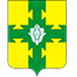 АДМИНИСТРАЦИЯКАНАШСКОГО МУНИЦИПАЛЬНОГО ОКРУГАЧУВАШСКОЙ РЕСПУБЛИКИПОСТАНОВЛЕНИЕ13.11.2023   № 1374город КанашАдминистрацию Канашского муниципального округаЧувашской РеспубликиАдминистрацию Канашского муниципального округаЧувашской РеспубликиАдминистрацию Канашского муниципального округаЧувашской РеспубликиОбращение(оформляется на фирменном бланке инвестора (при наличии))Обращение(оформляется на фирменном бланке инвестора (при наличии))Обращение(оформляется на фирменном бланке инвестора (при наличии))Обращение(оформляется на фирменном бланке инвестора (при наличии))(полное наименование инвестора)(полное наименование инвестора)(полное наименование инвестора)(полное наименование инвестора)просит оказать содействие по реализации на территории Канашского муниципального округа Чувашской Республики инвестиционного проекта (бизнес-идеи)_____________________________________________________________________(название инвестиционного проекта)1. Основная информация об инвесторе:2. Основная информация о реализуемом и (или) планируемом к реализации инвестиционном проекте:
3. Контактные данные представителя инициатора инвестиционного проекта (инвестора), ответственного за взаимодействие с администрацией Канашского муниципального округа Чувашской Республики при рассмотрении и сопровождении инвестиционного проекта: _____________________________________________________________________ (ФИО, должность, контактный телефон/факс, адрес электронной почты, адрес местонахождения)4. Инициатор инвестиционного проекта (инвестор) (заявитель) подтверждает:
- вся информация, содержащаяся в обращении и прилагаемых к ней документах, является достоверной;- заявитель не находится в стадии реорганизации, ликвидации или банкротства, а также не ограничен иным образом в соответствии с действующим законодательством.Инвестор (заявитель) не возражает против доступа к указанной в обращении информации всех лиц, участвующих в экспертизе и оценке обращения и приложенных к нему документов, в том числе резюме.5. Перечень прилагаемых к обращению документов с указанием количества страниц: _____________________________________________________________просит оказать содействие по реализации на территории Канашского муниципального округа Чувашской Республики инвестиционного проекта (бизнес-идеи)_____________________________________________________________________(название инвестиционного проекта)1. Основная информация об инвесторе:2. Основная информация о реализуемом и (или) планируемом к реализации инвестиционном проекте:
3. Контактные данные представителя инициатора инвестиционного проекта (инвестора), ответственного за взаимодействие с администрацией Канашского муниципального округа Чувашской Республики при рассмотрении и сопровождении инвестиционного проекта: _____________________________________________________________________ (ФИО, должность, контактный телефон/факс, адрес электронной почты, адрес местонахождения)4. Инициатор инвестиционного проекта (инвестор) (заявитель) подтверждает:
- вся информация, содержащаяся в обращении и прилагаемых к ней документах, является достоверной;- заявитель не находится в стадии реорганизации, ликвидации или банкротства, а также не ограничен иным образом в соответствии с действующим законодательством.Инвестор (заявитель) не возражает против доступа к указанной в обращении информации всех лиц, участвующих в экспертизе и оценке обращения и приложенных к нему документов, в том числе резюме.5. Перечень прилагаемых к обращению документов с указанием количества страниц: _____________________________________________________________просит оказать содействие по реализации на территории Канашского муниципального округа Чувашской Республики инвестиционного проекта (бизнес-идеи)_____________________________________________________________________(название инвестиционного проекта)1. Основная информация об инвесторе:2. Основная информация о реализуемом и (или) планируемом к реализации инвестиционном проекте:
3. Контактные данные представителя инициатора инвестиционного проекта (инвестора), ответственного за взаимодействие с администрацией Канашского муниципального округа Чувашской Республики при рассмотрении и сопровождении инвестиционного проекта: _____________________________________________________________________ (ФИО, должность, контактный телефон/факс, адрес электронной почты, адрес местонахождения)4. Инициатор инвестиционного проекта (инвестор) (заявитель) подтверждает:
- вся информация, содержащаяся в обращении и прилагаемых к ней документах, является достоверной;- заявитель не находится в стадии реорганизации, ликвидации или банкротства, а также не ограничен иным образом в соответствии с действующим законодательством.Инвестор (заявитель) не возражает против доступа к указанной в обращении информации всех лиц, участвующих в экспертизе и оценке обращения и приложенных к нему документов, в том числе резюме.5. Перечень прилагаемых к обращению документов с указанием количества страниц: _____________________________________________________________просит оказать содействие по реализации на территории Канашского муниципального округа Чувашской Республики инвестиционного проекта (бизнес-идеи)_____________________________________________________________________(название инвестиционного проекта)1. Основная информация об инвесторе:2. Основная информация о реализуемом и (или) планируемом к реализации инвестиционном проекте:
3. Контактные данные представителя инициатора инвестиционного проекта (инвестора), ответственного за взаимодействие с администрацией Канашского муниципального округа Чувашской Республики при рассмотрении и сопровождении инвестиционного проекта: _____________________________________________________________________ (ФИО, должность, контактный телефон/факс, адрес электронной почты, адрес местонахождения)4. Инициатор инвестиционного проекта (инвестор) (заявитель) подтверждает:
- вся информация, содержащаяся в обращении и прилагаемых к ней документах, является достоверной;- заявитель не находится в стадии реорганизации, ликвидации или банкротства, а также не ограничен иным образом в соответствии с действующим законодательством.Инвестор (заявитель) не возражает против доступа к указанной в обращении информации всех лиц, участвующих в экспертизе и оценке обращения и приложенных к нему документов, в том числе резюме.5. Перечень прилагаемых к обращению документов с указанием количества страниц: _____________________________________________________________Должность руководителя инвестора (заявителя) (подпись)Должность руководителя инвестора (заявителя) (подпись)(ФИО)"___" __________ 20___ г.М.П. (при наличии печати)"___" __________ 20___ г.М.П. (при наличии печати)"___" __________ 20___ г.М.П. (при наличии печати)"___" __________ 20___ г.М.П. (при наличии печати)N п/пСведенияОписание1Полное наименование юридического лица/индивидуального предпринимателя <*>2Основной вид деятельности <*>3Юридический адрес <*>4ИНН/ОГРН/КПП <*>5Ф.И.О. и должность руководителя <*>6Наименование инвестиционного проекта <*>7Краткое описание инвестиционного проекта <*>8Отрасль производства, в которой реализуется инвестиционный проект <*>9Предполагаемые сроки начала реализации инвестиционного проекта <*>10Предполагаемые сроки окончания реализации инвестиционного проекта <*>11Планируемый объем инвестиций (тыс. руб.) <*>12Количество рабочих мест, создаваемых при реализации проекта13Источники финансирования проекта <*>(при выборе обоих вариантов указать долю в %) Собственные:Привлеченные (заемные):14Потребность в объекте недвижимого имущества муниципального нежилого фонда (аренда, концессия, покупка и пр.) (адрес, площадь, кадастровый номер)15Потребность в земельном участке (адрес, площадь, кадастровый номер (при наличии)16Формы требуемой поддержки№Наименование мероприятияОтветственныеПланируемые сроки проведения мероприятия Результат работ1.…№Наименование организацииЕжеквартальноЕжеквартальноЕжеквартально№Наименование организацииИнвестиции, млн. рублейКол-во созданных рабочих мест, ед.Сумма налоговых отчислений в бюджеты всех уровней, млн. рублей1.